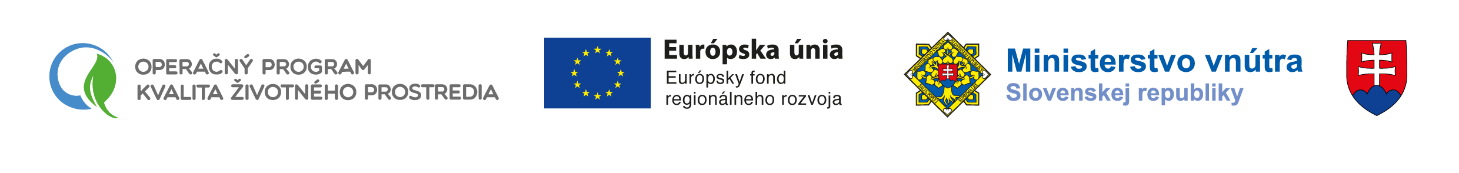 Žiadosť o zaradenie uchádzača na pozíciu odborného hodnotiteľa v databáze odborných hodnotiteľov žiadostí o nenávratný finančný príspevok predložených v rámci Prioritnej osi 3, Špecifického cieľa 3.1.1 Operačného programu Kvalita životného prostrediaZároveň týmto čestne vyhlasujem, že všetky informácie uvedené v tejto žiadosti ako aj v ostatných prílohách sú úplné, pravdivé a presné a zaväzujem sa bezodkladne písomne informovať Ministerstvo vnútra Slovenskej republiky o všetkých zmenách, ktoré sa týkajú uvedených údajov.V .............................., dňa ..............................							......................................................................									    podpisMeno a priezvisko, titul:Dátum narodenia:	Adresa trvalého bydliska:Kontaktná adresaTelefónne číslo:E-mailová adresa:Súčasné zamestnanie: